Unit Resources:  Water Cycle and Water ConservationPre-Assessment:  Freshwater 101 quiz – Paper version. (Take the interactive version at the end)http://environment.nationalgeographic.com/environment/freshwater/freshwater-101-quiz/ScienceThe Water Cycle: what is it? – interactive water cycle demos and activitieshttp://thewaterproject.org/resources/the_water_cycle_presentation.phphttp://www.epa.gov/ogwdw/kids/flash/flash_watercycle.htmlhttp://apps.southeastwater.com.au/games/se-water-cycle.swfhttp://www.science-sparks.com/2012/07/30/make-a-mini-water-cycle/A Drop in the bucket – lesson plan/water in a bucket demohttp://www.uen.org/Lessonplan/preview?LPid=31636Why is it important to understand the water cycle? – http://video.nationalgeographic.com/video/environment/freshwater/env-freshwater-whycare/optional video from ESA (a look at salt water, currents, weather patterns, career perspective)http://spaceinvideos.esa.int/Videos/2012/12/SMOS_-_ESA_s_water_missionWater is a limited natural resource.  Only a small percentage is drinkable freshwater.Of the drinkable freshwater there is an unequal distribution, and pollution makes water non-potable.Freshwater and how it is used: video interactivehttp://environment.nationalgeographic.com/environment/freshwater/freshwater-101-interactive/http://environment.nationalgeographic.com/environment/freshwater/change-the-course/infographic/Math and WritingHow much water do you use? lesson with table of water use for math http://www.get2knowh2o.org/instructor/teach4.pdfScienceThe Human Water Cycle: modify the lesson for 4th grade, but good information about gray water, black water, and water conservation.http://www.teachengineering.org/view_lesson.php?url=collection/cub_/lessons/cub_humanwatercycle/cub_humanwatercycle_lesson01.xmlWhat is the water outlook in Utah?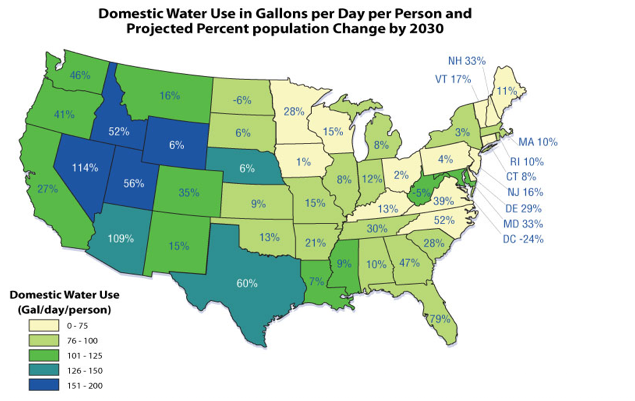 http://www.epa.gov/watersense/our_water/tomorrow_beyond.html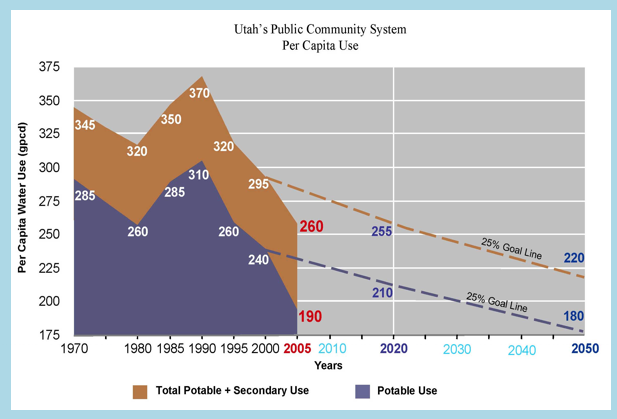 from: http://www.conservewater.utah.gov/Blog/Blog.htmlPhoto of Lake Powell – 2000 lake levels vs 2006 lake levelshttp://earthobservatory.nasa.gov/IOTD/view.php?id=8132Elephant Butte in New Mexicohttp://climate.nasa.gov/state_of_flux#Elephant_Butte_930x607.jpgWritingWhat could be contributing to the lake levels?  (Possible writing component? Incorporate information about the water cycle.)Retake the Drinking Water and Sanitation Quizhttp://environment.nationalgeographic.com/environment/freshwater/drinking-water-and-sanitation-quiz/Water ProjectsConserve water – water usePreserve – keep it unpollutedHarvest – store water, collect water, tap water in wells and aquifers, desalination of waterDam Forces:http://www.teachengineering.org/view_activity.php?url=collection/cub_/activities/cub_dams/cub_dams_lesson02_activity1.xmlHydroelectric Dam demonstration:http://www.ei.lehigh.edu/eli/energy/resources/handouts/labs/hydrodam_demo_teacher.pdfWater Cycle HD ipad app $1.99Additional activities:Engineer a dam lesson planhttp://www.tryengineering.com/lessons/engineeradam.pdfWater and dams in today’s worldhttp://www.teachengineering.org/view_lesson.php?url=collection/cub_/lessons/cub_dams/cub_dams_lesson02.xmlSand Dam video of a dam project in Africahttp://thewaterproject.org/sand-dams.phpSaving Water Game:  P.E. or outdoor game (using ice cubes might be an alternative)http://www.get2knowh2o.org/instructor/exp_number.htmlDrench – save your community by 2050http://antenna.sciencemuseum.org.uk/waterwars/drench/Leaky faucet  -- Experiment for water conservation http://www.uen.org/Lessonplan/preview.cgi?LPid=27247The water cycle or crisis:http://thewaterproject.org/resources/download/water-cycle-water-crisis.pdfHarvesting Rainwater: Utah (First paragraph of the article, could be incorporated into the lesson plan – engineering project, create a system to harvest rainwater)http://www.conservewater.utah.gov/Rainwater%20Harvesting/RWHwebpage3A.pdf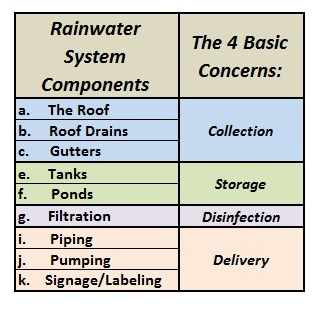 Engineering Problem:  Design a hand-washing unit that will allow individuals in developing companies to maintain sanitation stations and conserve water.  http://www.tippytap.org/videos